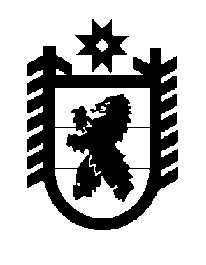 Российская Федерация Республика Карелия    ПРАВИТЕЛЬСТВО РЕСПУБЛИКИ КАРЕЛИЯРАСПОРЯЖЕНИЕот  24 мая 2017 года № 276р-Пг. Петрозаводск 	Внести в перечень имущества, передаваемого из муниципальной собственности Лоухского муниципального района в государственную собственность Республики Карелия, утвержденный распоряжением Правительства Республики Карелия от 24 февраля 2016 года № 115р-П (Собрание законодательства Республики Карелия, 2016, № 2, ст. 332), изменение, признав пункты 8 – 10, 13, 14, 21, 23 – 26, 46, 66 – 68, 71 – 82, 186 утратившими силу. Временно исполняющий обязанности
 Главы Республики Карелия                                                   А.О. Парфенчиков